1382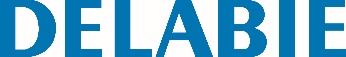 Cortina de ducheReferência: 1382 Informação para prescriçãoCortina de duche em PVC branco. Fornecida com 8 argolas plástico. Altura : 2,00 m. 